SCHOOLPLAN 2019-2023Koningin Beatrixschool/ cbsTOV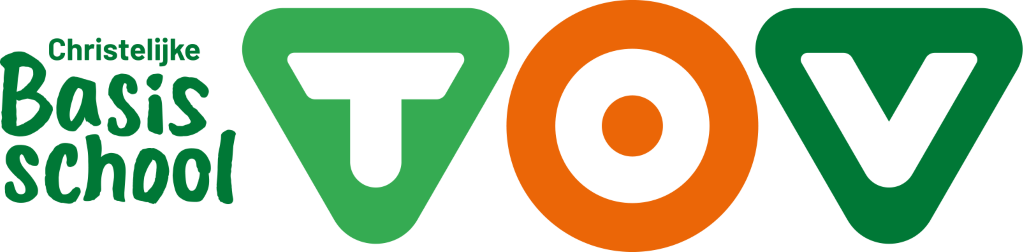 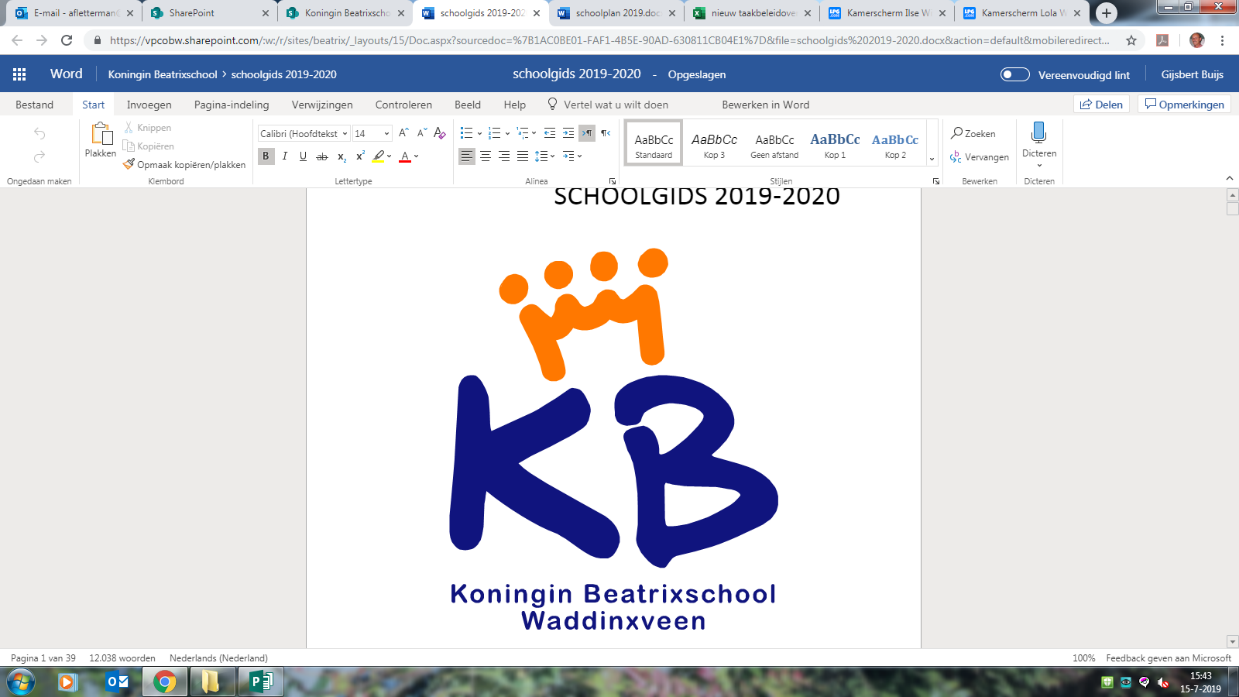 INLEIDINGVoor u ligt het schoolplan van de Koningin Beatrixschool/cbsTOV. Ons schoolplan geeft de beleids- en schoolontwikkeling voor de periode van 2019-2023 weer. Het koersplan van SPCO-LEV heeft richting gegeven voor de totstandkoming van het schoolplan. In dit schoolplan vindt u een korte beschrijving van onze school en haar omgeving.Hierna zetten we ons schoolconcept uiteen. Waar staan we voor en waar gaan we voor. Dit zal voorafgegaan worden door de uitgangspunten en ambities van onze Stichting SPCO LEV.Voorts zullen wij inzoomen op ons onderwijskundig beleid.  Wat is de inhoud van ons onderwijs, hoe zorgen wij voor onze leerlingen, wat betekent dit voor ons pedagogisch klimaat en ons didactisch handelen en welke ambities en doelen hebben we voor de komende vier jaar en hoe zetten we deze weg in de tijd (meerjarenplanning). Ons schoolplan is leidend voor onze jaarplannen. Voorafgaand aan elk schooljaar wordt er een jaarplan opgesteld, waarin onze onderwijskundige doelen en ambities uitgewerkt worden in concrete acties. Het jaarplan wordt jaarlijks geëvalueerd en opnieuw vastgesteld in gesprek met bestuur, team en MR. Dit schoolplan is geënt op het koersplan van de stichting SPCO-LEV. Dit schoolplan in tot stand gekomen samen met leerkrachten, specialisten en MR. Voor de inhoud hebben we input gehad van ouders, leerlingen en team. De ouders en leerlingen zijn uitgenodigd om met ons in gesprek te gaan over de toekomst van de school. Aan ouders is de vraag gesteld wat zij voor veranderingen zien in onze maatschappij en hoe dit in de school vertaald moet worden. Aan leerlingen is gevraagd wat zij zouden willen veranderen, wat ze nu missen en wat ze voor de toekomst willen in de school. Deze input is verwerkt in dit schoolplan en gebruikt bij de speerpunten. ONZE SCHOOL EN HAAR OMGEVINGOnze school is een van de 5 scholen van SPCO-LEV. Binnen onze stichting werken ruim 170 professionals aan de ontwikkeling van ruim 1400 leerlingen.SchoolomschrijvingDe school bestaat sinds augustus 1986 en is gelegen in het centrum van de Zuidplas, de grootste wijk van Waddinxveen. Het schoolgebouw heeft 10 lokalen, een gemeenschapsruimte en een speelzaal voor de leerlingen van groep 1 en 2. De gymnastiekzaal ‘De Duikelaar’ staat naast de school. Het schoolgebouw wordt gedeeld met de Kardinaal Alfrinkschool. Rondom de school staan op het ruim aangelegde plein aantrekkelijke speeltoestellen, die door beide scholen worden gebruikt en onderhouden. In het gebouw zijn een peuterzaal en voor-en naschoolse opvang gehuisvest.In juli 2020 zal de school verhuizen naar een nieuw gebouw in de nieuwe wijk Triangel. Dit gebouw zal worden gedeeld met de Dick Brunaschool en Kinderopvang Quadrant. De inrichting van de school zal bestaan uit open ruimtes met veel verschillende werkplekken. Het gebouw heeft op de begane grond 4 stamgroepen en een groepsruimte en op de verdieping 8 stamgroepen en 1 groepsruimte.

De school heeft gekozen voor de invoering van gepersonaliseerd leren. Er wordt gewerkt in drie units. Binnen elke unit zijn de leerlingen verdeeld over stamgroepen. De groepen in unit 1 starten in augustus met een kleiner aantal, omdat in de loop van het schooljaar nieuwe kinderen instromen. Op maandag en vrijdag is er een vakleerkracht gym. Vanaf het schooljaar 2019/2020 wordt gestart met het continurooster, waarbij leerlingen elke dag van 8.30-14.00 op school aanwezig zullen zijn.Het merendeel van de ouders heeft een middelbare of hogere opleiding afgerond. De laatste jaren zien wij een toename van gezinnen waarvan de kinderen op de peuterzaal VVE (Voor en Vroegschoolse Educatie) hebben genoten. 
Het merendeel van de leerlingen is afkomstig vanuit de wijk Zuidplas en in toenemende mate uit de wijk Triangel.De school is op dit moment aan het groeien door de ontwikkeling van de nieuwe wijk. De verwachting is dat de school groeit tot een leerlingaantal van ongeveer 350 leerlingen.  UITGANGSPUNTEN EN AMBITIES SCHOOLBESTUUR UITGANGSPUNTEN EN AMBITIES SCHOOLBESTUUR‘Leren in vertrouwen’                                                                                                                Het koersplan 2019-2023 geeft richting aan onze onderwijsgemeenschap. Deze koers is tot stand gekomen na gesprekken met leerkrachten, leerlingen, directies, intern begeleiders en ouders van alle scholen. LEV baseert zich bij haar visie voor de komende jaren op het oude koersplan (we bouwen voort op de ingeslagen weg) en daarnaast ook op het rapport ‘Ons onderwijs 2032’ (Platform Onderwijs, 2016).  LEV legt met dit document een stichtingsbrede missie en visie neer waarbij de verschillende scholen in hun school- en jaarplannen aansluiten. LEV hecht daarbij aan ‘eenheid in verscheidenheid’, waarmee scholen de ruimte en verantwoordelijkheid hebben om op eigen wijze gestalte te geven aan deze gedeelde visie.    Waar LEV voor staat (Missie)      LEV is een onderwijsgemeenschap waar bezielde professionals leerlingen uitdagen om zelfbewuste en empathische (mede-) mensen te worden. Vanuit ons geloof in Jezus Christus als de zoon van God, hechten we waarde en belang aan een Christelijke leer- en leefomgeving, waarbinnen voor alle kinderen ruimte is om in harmonie met zichzelf en de ander te zijn.  Onderstaande uitspraken representeren onze missie voor de komende jaren.Wij hechten waarde en belang aan een Christelijke leer- en leefomgeving vanuit de kerngedachte: ‘Heb je naaste lief’. We geven hier praktisch vorm aan en leven dit voor. Wij erkennen en waarderen verschillenWij zorgen voor iedereen binnen LEV dat de basisbehoefte op orde zijn (autonomie, relatie en competentie)Wij staan open voor alle leerlingen en gedragen ons liefdevol naar henWij staan voor wederzijds respect en acceptatie in de ontmoeting met de anderWij geven onze leerlingen en professionals graag het volle vertrouwen om hun talenten te explorerenWij vragen van onze leerlingen en professionals verantwoordelijkheid te nemen voor hun eigen ontwikkeling en voor de wereld om hen heenWij stimuleren bij onze leerlingen een nieuwsgierige houding naar elkaar en naar de omgeving (andere culturen, internationalisering)Wij kijken totaal naar de gehele ontwikkeling van onze leerlingenWij zoeken voortdurend naar mogelijkheden tot een prikkelende en uitdagende (leer)omgeving, ook/juist voor de wereld van morgenWaar LEV voor gaat (Visie)                                                                                                          LEV richt zich de komende jaren op het realiseren van een kerncurriculum. Wij zoeken hiermee naar tijd en aandacht voor het uitdagen van professionals en leerlingen om in dialoog en samenwerking talenten van henzelf en de ander te ontdekken en ontwikkelen. LEV wil leerlingen toerusten (aanleren van vaardigheden) om actief deel te nemen aan onze dynamische maatschappij. Daarnaast wil LEV invloed uitoefenen op deze dynamische maatschappij door leerlingen te leren over binding, verantwoordelijkheid, loyaliteit, compassie en gemeenschapszin. Waarheidsvinding, argumenteren en omgang met feedback zijn daar voorbeelden van. LEV wil (de omgeving van) Boskoop en Waddinxveen laten zien en horen van deze toekomstperspectieven. (Profilering LEV) LEV is financieel gezond, bestedingen dragen doelmatig bij aan het onderwijskundige proces, kan risico’s opvangen en kan voldoende investeren in ontwikkelingen met daarbij in principe jaarlijks sluitende begrotingen per school.Ons gewenste toekomstbeeld in drie perspectieven:LEV en onderwijskwaliteit:     ‘Samenspel van kennis en vaardigheden’Onderwijs van vandaag vindt plaats in een dynamische en digitale wereld. Wij willen dat onze leerlingen zelfbewust de maatschappij in stappen met een stevige balans tussen kennis en vaardigheden. Onze leerlingen krijgen een curriculum voor de kernvakken. Daarnaast krijgen zij volop de gelegenheid vaardigheden te ontwikkelen, om te onderzoeken, te onderscheiden, samen te werken, kritisch na te denken, creatief, mediawijs en zelfsturend te zijn. Onze leerlingen leren van lerende professionals, van ‘interessante anderen’, in bewezen uitdagende, gevarieerde, betekenisvolle en effectieve leeromgevingen. Onze leerlingen leren samenhang herkennen en benutten tussen leerinhouden van verschillende vakgebieden, waarbij digitale middelen actief worden ingezet. (o.a. programmeren en robotica), ze leren samenwerken op basis van kwaliteiten van de ander.Leerlingen van LEV leren actief: bewegen maakt structureel deel uit van het dagritme. Leerlingen van LEV kenmerken zich door hun doelbewuste houding, gericht op voortdurende verbetering.  Hun leren staat centraal; onze organisatievormen zijn daartoe middel. LEV en ontwikkeling: ‘Talent groeit bij vertrouwen en verantwoordelijkheid‘Professionals en leerlingen van LEV zijn gezegend met talent. Talent dat de volle breedte bestrijkt van wie kind en professional zijn. De ambitie de komende jaren is deze keur aan talenten zichtbaar te maken en te laten ontwikkelen. Talent kan alleen groeien waar onderling vertrouwen heerst en waar geëxperimenteerd kan worden. In ‘proeftuin of bewust gecreëerde oefenplaatsen’ leert de professional de zoektocht van de leerling op gevarieerde wijze te stimuleren en te begeleiden. Professionals reflecteren in schoolse en bovenschoolse netwerken op hun handelen om elke dag beter te worden in alle rollen die de professional heeft. Deze bewust gecreëerde leercultuur waarin talenten welig kunnen tieren, schept bij alle lerenden de verantwoordelijkheid om de eigen ontwikkeling te sturen en die van de ander te stimuleren.  LEV professionals en leerlingen realiseren zich dat voor deze groeizame leercultuur gezonde buitenlucht voorwaardelijk is. Wij zijn zuinig op Gods’ schepping en gedragen ons verantwoordelijk voor deze ‘kostbare en realistische leeromgeving’. Leren vindt bij LEV daarom niet alleen binnen, maar zeker ook buiten plaats. Zuinig zijn op onze planeet, impliceert als vanzelfsprekend ook zuinig zijn op je zelf en de ander. LEV leerlingen leren expliciet hóe je zuinig kunt zijn op je lichaam, je welbevinden én dat van de ander. Wederzijds respect wordt binnen LEV actief voorgeleefd en geleerd.  School en ouders trekken als partners op vanuit het besef dat er sprake is van wederzijdse afhankelijkheid in de ambitie om onze kinderen zelfbewuste, gelukkige burgers te laten worden. LEV en netwerken: ‘Samen voor de ontwikkeling van onze leerlingen’LEV maakt onderdeel uit van de gemeenschap van Boskoop en Waddinxveen en werkt actief samen met ketenpartners als het Voortgezet Onderwijs, kerken, PABO’s, maatschappelijke en culturele instellingen, sportverenigingen en de gemeente Alphen aan den Rijn en Waddinxveen. LEV zoekt actief naar de dialoog met deze ketenpartners vanuit de overtuiging dat wij gezamenlijke verantwoordelijkheid dragen voor de ontwikkeling en het leren van onze kinderen. ‘Interessante anderen’ worden met regelmaat naar binnen gehaald om leerlingen te leren ‘over buiten’. Leerlijnen, werkwijzen en wederzijds aanbod worden afgestemd ten dienste van de ontwikkeling van leerlingen van 0-18 jaar. Iedere leerling binnen LEV krijgt passend, thuis- en schoolnabij onderwijs. Waar mogelijk binnen de LEV-scholen en waar nodig in samenwerking met lokale ketenpartners.   Door dit gezamenlijke optrekken heeft LEV goed zicht op trends, actualiteiten, ontwikkelingen die relevant zouden kunnen zijn voor herijking van de eigen missie, visie of aanpak. Professionals bij LEV zien ouders als belangrijke partners in vorming en opvoeding. Professionals en ouders zijn evenwaardig en hebben elkaar nodig om optimaal af te kunnen stemmen op de behoeften van elk kind.ONS SCHOOLCONCEPTMissie en visieMissie:SAMEN TALENTEN ONTWIKKELENVisie:Onze school is een school:Waar we uitgaan van het christelijk geloof.Waar de driehoek ouder, kind en leerkracht met elkaar samen werkt in het belang van het kind.Waar de leerkracht hun kind echt ziet.Waar pesten serieus genomen wordt.Waar cognitief, creatief en sociaal leren naast elkaar centraal staat.Waar je aan je eigen doelen mag werken.Waar je van je fouten mag leren.Met veel projecten en eigen inbreng.Waar leerkrachten werken die kijken naar wat je al wel kan.Waar het team en kinderen leren van en aan elkaar.Waar kinderen worden gehoord, gezien en begrepen.Waar kinderen ervaren dat leren een levenslang proces mag zijn, waarbij je steeds stapjes vooruitzet. Gepersonaliseerd lerenGepersonaliseerd leren is een manier om tegemoet te komen aan de individuele leerwensen van de leerling, maar ook om een leeromgeving te creëren waarin samenwerken en positieve wederzijdse afhankelijkheid centraal staat. Gepersonaliseerd leren moet niet verward worden met individueel leren. Bij individueel leren werken leerlingen naast elkaar, terwijl juist bij gepersonaliseerd leren wordt samengewerkt in projecten (maar met een focus op aansluiting bij de ontwikkeling van de leerling).Binnen de gepersonaliseerde leeromgeving geven wij de leerlingen ruimte, maar ook duidelijkheid en structuur. Zonder deze voorwaarden ontstaat er chaos en wanorde. Iedere schooldag heeft daarom een gelijke lengte.Elke leerling start de dag met een half uurtje in de stamgroep. De dagplanning wordt doorgenomen, bijbelverhaal wordt verteld en opdrachten worden gemaakt. Soms worden actualiteiten besproken, waardoor de leerling werkt aan de burgerschapscompetenties.De dag wordt op dezelfde manier afgesloten zoals het begonnen is. Reflectie en evaluatie is een belangrijke fase in het onderwijsproces, zodat leerlingen de stof beter verwerken naar het lange termijn geheugen. Tijdens de dagafsluiting is het bijv. mogelijk dat leerlingen iets presenteren aan de stamgroep. Alle planningszaken maar ook de resultaten van het leerproces houdt de leerling bij in het persoonlijk portfolioIedere dag heeft een vast aantal onderwijsblokken. Tijdens deze blokken worden er diverse lessen gegeven. Deze lessen kunnen traditionele lessen zijn, zoals rekenen, taal, spelling, maar ook projecten, sociaal-emotionele ontwikkeling etc.. Leerlingen sluiten aan bij een instructie, maar het is ook mogelijk dat een leerling ervoor kiest om zelfstandig te werken (evt met behulp van een Chromebook). Gepersonaliseerd leren geeft de school de gelegenheid om leerling in groepjes in te delen gebaseerd op hun niveau. Zo’n groepje kan een wisselende samenstelling hebben en ook variëren in niveau en in jaar.Concreet betekent dit: We komen samen in stamgroepen, samengesteld uit leerlingen van verschillende leeftijden binnen de unit die op vaste momenten bij elkaar zitten. Werken in divergente groepen afgestemd op cognitieve/sociaal-emotionele ontwikkeling/leeftijd in wisselende samenstellingen gedurende de dag.Werken binnen een unit met een team van onderwijsdeskundigen (leerkrachten en onderwijsassistenten) die allemaal een groep leerlingen kunnen begeleiden.Leerkrachten zijn verantwoordelijk voor alle leerlingen in de unit, wisselen ervaringen omtrent leerlingen met elkaar uit, bereiden samen lessen voor en de gesprekken worden gehouden/ rapporten worden geschreven voor een beperkt aantal (mentor)leerlingen.Instructies die worden gehouden op verschillende niveaus aansluitend op de ontwikkeling van (een groepje) leerlingen, waarbij we de leerlijnen van betreffende vak volgen.Verwerking van nieuwe leerstof en inoefening/onderhoud van al geleerde vindt plaats op basis van afgesproken doelen.Werken met portfolio’s waarin leerkrachten en ouders samen met de leerlingen hun ontwikkeling kunnen volgen en doelen kunnen stellen.De voordelen van gepersonaliseerd leren zijn:De dag is overzichtelijk. Er mogen eigen keuzes gemaakt worden, samengewerkt worden en er is veel projectonderwijs.Leerlingen kunnen op diverse niveaus het onderwijs volgen.Intensief contact met de mentor, waardoor problemen eerder gesignaleerd worden.Leerlingen hebben veel invloed op de inhoud van het onderwijs en leren gemakkelijker keuzes te maken.Leerkrachten kunnen veel meer ondersteuning bieden.SpeerpuntenOnze speerpunten voor de komende vier jaar zijn:Rekenonderwijs; onze resultaten op het gebied van rekenonderwijs blijven al enkele jaren achter ten opzichte van de andere vakgebieden. De komende vier jaar willen we ervoor zorgen dat het rekenonderwijs een kwaliteitsimpuls krijgt, waardoor de resultaten verbeteren. Hoe we dit gaan doen, staat beschreven in het meerjarenplan rekenen.Gepersonaliseerd leren; we hebben ervoor gekozen om het gepersonaliseerd leren stapsgewijs in te voeren. De komende jaren zullen we ons hierin verder ontwikkelen. In dit schoolplan staat bij de verschillende hoofdstukken beschreven hoe wij dit verder aanpakken.Ouderbetrokkenheid; we willen de ouders meer betrekken bij de school. Onderzoek heeft uitgewezen dat hoe hoger de betrokkenheid van ouders is des te hoger de kwaliteit en daarmee de resultaten van de leerlingen is. Onder het hoofdstuk ‘partners van de school’ staat beschreven hoe wij dit willen bereiken.  Evaluatie van de speerpunten is te vinden in bijlage 1Pedagogisch klimaatDe school zorgt voor een positief pedagogisch schoolklimaat. We streven naar een leef- en leerklimaat waarin ons personeel en onze leerlingen zich veilig voelen en zich positief verbonden voelen met de school. Een positieve sociale binding met onze school vormt een belangrijke voorwaarde voor een zo optimaal mogelijk werkklimaat voor ons personeel en leerklimaat voor onze leerlingen. Ons sociaal veiligheidsbeleid heeft als doel alle vormen van agressie, geweld, seksuele intimidatie, discriminatie en pesten binnen of in de directe omgeving van de school te voorkomen en daar waar zich incidenten voordoen adequate maatregelen te treffen om verdere escalatie te voorkomen. Dit doen wij in de school door:Elk schooljaar zijn de eerste vier weken de zgn. gouden weken. Tijdens deze weken is er specifiek aandacht voor groepsvorming, omgang met elkaar en de regels in de klas en in de school. Na de kerstvakantie is hier nog een keer specifiek aandacht voor tijdens de zilveren weken.Elke week wordt er aandacht besteed aan de sociaal-emotionele ontwikkeling van de leerlingen met behulp van PAD. Tijdens deze lessen wordt aandacht besteed aan pesten, omgaan met meningsverschillen, omgang met elkaar, gedrag in de klas, in school en op het plein etc.Elk jaar wordt in maart aandacht besteed aan de sociale veiligheid tijdens de Lentekriebels.De school heeft een sociaal veiligheidsplan. Bij incidenten volgen wij het protocol grensoverschrijdend gedrag en het stappenplan bij pesten. In de school zijn er twee aandachtfunctionarissen sociale veiligheid, twee vertrouwenspersonen en een gedragsspecialist. In de komende jaren blijven we werken aan een positief pedagogisch klimaat. Gepersonaliseerd leren vraag om zelfstandigheid van leerlingen. Leerlingen zullen voor de verwerking kiezen voor verschillende ruimtes die daarvoor beschikbaar zijn. Elke ruimte vraagt ander gedrag van de leerlingen. Daarom zal extra aandacht worden besteed aan leerlinggedrag in de verschillende ruimtes van de school. In het meerjarenbeleidsplan van de gedragsspecialisten staat beschreven hoe we dit in de komende jaren gaan aanpakken. 2019/2020: Aandacht aan gouden en zilveren weken is besteed. Dit levert een goede groepsvorming op. PAD wordt niet als vaste methode aangehouden, maar wordt als middel gebruikt bij bepaalde situaties. De wens door het team is uitgesproken om meer te werken aan de hand van een vaste methode. De gedragsspecialisten zullen in schooljaar 2020/2021 hier onderzoek naar doen. Aandacht aan de lentekriebels is komen te vervallen door de coronaperiode. Hier zal volgend jaar weer aandacht voor zijn. Het sociaal veiligheidsplan is een leidraad. Er is twee keer het protocol grensoverschrijdend gedrag ingezet. Beide situatie zijn naar tevredenheid opgelost. Over het algemeen wordt er weinig pestgedrag gesignaleerd. De aandachtsfunctionarissen en gedragsspecialist functioneren goed. De vertrouwenspersonen mogen zich meer kenbaar maken aan de leerlingen. Dit is een aandachtspunt voor volgend jaar. In het nieuwe gebouw is goed aandacht besteed aan het leerlinggedrag in de verschillende ruimtes en werkplekken. Dit werkt naar tevredenheid. Didactisch handelenDe Koningin Beatrixschool is in schooljaar 2017-2018 gestart met gepersonaliseerd leren. Eén van de pijlers van gepersonaliseerd leren is het werken in kleine instructiegroepen, waarbij groepsdoorbrekend gewerkt kan worden. De tweede pijler is het werken vanuit de doelen (m.b.v. methodedoelen en citodoelen, gevisualiseerd met doelenwanden/doelenboekjes). Vanaf schooljaar 2019-2020 wordt gestart met stamgroepen. Een stamgroep is een groep kinderen van verschillende leeftijden (binnen een unit) door elkaar. Deze stamgroepen komen een aantal keer per dag bij elkaar: bij het begin van de dag (inloop en godsdienst), tijdens het eten en drinken, tijdens de lunch en bij de afsluiting van de dag. Voordeel van het werken in stamgroepen is dat kinderen van en aan elkaar leren, door bijvoorbeeld met de groep te bespreken/laten zien wat ze die dag hebben geleerd. Jongere kinderen leren van oudere kinderen en de oudere kinderen zien hoeveel ze al gegroeid zijn tov de jongere kinderen. Daarnaast leren ze rekening te houden met elkaar, zorgen voor elkaar. De stamgroepen vormen een uitgangspunt om het gepersonaliseerd leren verder te ontwikkelen.  2019/2020: zie evaluatie jaarplan bijlage 5De Inspectie van het Onderwijs kent aan de CBS Koningin Beatrixschool het basisarrangement toe. Dit betekent dat de inspectie op dit moment geen reden heeft om het toezicht te intensiveren.De gemiddelde groepsgrootte op de Koningin Beatrixschool is 25 leerlingen. Per unit zijn er onderwijsexperts aanwezig die verantwoordelijk zijn voor alle leerlingen in de unit.  Elke leerkracht heeft een aantal mentorleerlingen, waarmee gesprekken wordt gevoerd, contact met ouders is en rapporten voor worden geschreven. Voor de gymlessen maken we gebruik van een vakleerkracht.Binnen het team is de volgende deskundigheid aanwezig: IB-er; Sociale vaardighedenspecialist; een hoogbegaafdenspecialist; twee gedrag-specialisten; twee taalcoördinatoren, rekencoördinatoren, coördinator Engels.De Koningin Beatrixschool heeft de volgende ambities:
1. Kinderen met een ontwikkelingsvoorsprong uit groep 1 t/m 4 eerder signaleren en begeleiden. De talentbegeleider coördineert dit, in overleg met de IB-er. De talentbegeleider zal alle kinderen signaleren en begeleiden, dit zal een plaats krijgen binnen de unit. Verder uitwerking staat in het meerjarenplan Begaafden (zie bijlage 4).
2. Kinderen met spraak/taalproblemen beter begeleiden. Leerkrachten van de onderbouw hebben diverse modules TOS bij de organisatie Auris gevolgd
3. De relatie met het sociaal team, waaronder 7 ketenpartners vallen, en andere deskundige partners zo optimaal mogelijk benutten.
4. De komende jaren gepersonaliseerd leren invoeren, onder begeleiding van de nieuwe directeur en externe instanties.De school biedt:Een aanbod voor leerlingen met eenvoudige dyscalculie en/of dyslexie; Een protocol voor medische handelingen;Fysieke toegankelijkheid, aangepaste werk- en instructieruimtes en 
de beschikbaarheid van hulpmiddelen voor leerlingen die dit nodig hebben;Een aanpak gericht op sociale veiligheid en op het voorkomen van gedragsproblemen; onder begeleiding van de gedragsspecialist en de GGD;Een onderwijsprogramma en leerlijnen die zijn afgestemd op leerlingen met een meer en minder dan gemiddelde intelligentie;Begeleiding voor leerlingen met een IQ >70.De Koningin Beatrixschool kan de volgende onderwijsbehoeften begeleiden, eventueel met een aanvullend arrangement: taalproblemen; leerachterstanden; ontwikkelingsvoorsprong; visuele en gehoorproblematiek; spraak- taalproblematiek; sociaal- emotionele problematiek; thuisproblematiek.De Koningin Beatrixschool maakt gebruik van de volgende voorzieningen: ambulante begeleiding door een van de clusters; preventieve ambulante begeleiding door een van de clusters; deskundigheid vanuit Passend Onderwijs; deskundigen van Onderwijsadvies.Het schoolgebouw van de Koningin Beatrixschool heeft de volgende mogelijkheden: Er is ruimte in de klas en op de gang voor één-op-één begeleiding; er is een prikkelarme werkplek; er is ruimte voor een time-out; er zijn ruimtes met specifieke functies voor bewegings- en leerbehoeften; er zijn voor leerlingen werkplekken op de gang of in flexibele ruimten beschikbaar.2019/2020: Er zijn dit jaar vier arrangementen toegekend. Deze leerlingen hebben ambulante begeleiding gekregen. Het aanbod voor begaafde leerlingen is opgestart in samenwerking met Ponte. In maart zijn er twee plusklassen gestart (groep 5/6 en groep 7/8). Voor leerlingen met een ontwikkelingsvoorsprong zijn er instructiegroepen op niveau. Dat geldt voor alle leerlingen. Hiermee komen we tegemoet aan de onderwijsbehoeften en ontwikkeling van de leerling. ONDERWIJSKUNDIG BELEIDDe inhoud van ons onderwijsIn de onderstaande tabel wordt weergegeven hoe ons onderwijsaanbod eruitziet en welke leermiddelen/ methodes wij hierbij gebruiken. Naast de wettelijk voorgeschreven inhouden zijn in deze tabel onze eigen ambities en het daaraan gekoppelde aanbod ook terug te vinden. Onze eigen ambities vloeien voort uit onze gezamenlijke ambities vanuit het Koersplan en/of wat onze leerlingpopulatie ‘extra’ nodig heeft.
De school is een eigentijdse basisschool die de volgende doelen wil verwezenlijken: Onderwijs geven vanuit de christelijke identiteit; Aandacht hebben voor normen en waarden; Het kind staat centraal;Onderwijs in drie units: unit 1- leerlingen uit leerjaar 1, 2 en 3, unit 2- leerlingen uit leerjaar 4, 5 en 6, en unit 3- leerlingen uit leerjaar 7 en 8; Eigenaarschap bij leerlingen;Leerling-zorg op maat;Ruim aandacht voor sociaal-emotioneel leren;Eigentijds ICT-onderwijs;Aandacht voor creatieve vorming;Engels in groep 1 t/m 8;De hieronder genoemde punten zijn middelen om het doel te bereiken:Werken in groepjes; Coöperatieve werkvormen hanteren;Zelfstandig werken;Samenwerken;Groepsgebonden lessen ter bevordering van de groepsdynamiek; Differentiatie: rekening houden met verschillen tussen kinderen; Voor spelling en begrijpend lezen worden groepsdoorbrekende instructie gegeven en verwerking van de lesstof. Bij het vak Taal werken we vanuit de leerlijnen en ontwikkeling van een portfolio. Bij rekenen worden twee doelen per week behandeld;Registratie van vorderingen via een leerlingvolgsysteem;Vieringen rondom christelijke feestdagen en andere belangrijke gebeurtenissen; Transparantie tussen school en ouders;Gepersonaliseerd leren zal verder in fasen worden ingevoerd in de komende schooljaren.2019/2020: Dit jaar zijn we gestart met Stichting Leerkracht. Hiermee hebben we gewerkt aan de thema’s rekenen en begrijpend lezen om hierin een verbeterslag te maken. Het doel was om bij deze vakken het eigenaarschap te vergroten. Bij rekenen is dit gedaan door introductie van het doelenboekje, waarbij ze hun eigen ontwikkeling bijhouden en kunnen zien. Bij begrijpend lezen is als doel gesteld dat de leerlingen de strategieën zelf toepassen bij alle teksten die ze lezen. Het portfolio is uitgebreid met rekenen en creatieve vakken.  Ondersteuning en begeleidingSpeciale hulp aan kinderen met leer- en gedragsproblemen Wij proberen op school ieder kind de zorg te geven die het nodig heeft. Op school worden de kinderen regelmatig geobserveerd en getoetst. Deze gegevens worden opgenomen in het leerlingvolgsysteem, waarmee wij de ontwikkeling van de leerlingen tijdens de basisschooltijd kunnen volgen. Wanneer met een kind problemen zijn, wordt dit gesignaleerd en actie ondernomen. Dit betreft kinderen met leerproblemen of sociaal-emotionele problemen, maar ook kinderen met een voorsprong in hun ontwikkeling. De stappen die genomen worden met betrekking tot een ‘zorgleerling’ zijn als volgt:Eerst zal de groepsleerkracht het bespreken met z’n duo-collega en het kind extra hulp geven. Indien dat onvoldoende resultaat heeft, wordt met de intern begeleider overleg gevoerd. Samen bepalen zij hoe het kind verder bekeken en geholpen kan worden. Het kan zijn dat het kind besproken wordt door (een deel van) het team, een test afgenomen wordt, het kind extra hulp buiten de groep ontvangt of hulp van buiten school wordt gevraagd. Deze hulp kan bestaan uit een onderwijsspecialist. Ook deskundigen van de onderwijsbegeleidingsdienst Onderwijsadvies(OA) kunnen ingeschakeld worden om adviezen te geven. Alle deskundigheid wordt gebundeld in het SOT. (zie 10.6.2) 21 Mocht alle hulp niet helpen, dan kan besloten worden een kind te verwijzen naar de speciale school voor basisonderwijs. Het spreekt voor zich dat alle hiervoor genoemde stappen besproken worden met de ouders. Mocht er sprake zijn van een groep overdoen of een groep overslaan dan gebeurt dat ook in overleg met de ouders. De schoolondersteuningsstructuur In Midden-Holland wordt op de scholen gewerkt met schoolondersteuningsteams (SOT). Daar zit de expertise, daar kan de ondersteuningsbehoefte van een leerling in kaart worden gebracht en met de ouders een integraal arrangement worden voorbereid (hoe klein of groot ook). Wie zitten er minimaal in het ondersteuningsteam? Intern begeleider (IB-er van de school). Een deskundige vanuit de onderwijskant (generalisten op het gebied van ondersteuning die niet alleen vraagverheldering, consultatie en diagnostiek kunnen bieden, maar ook een brede blik hebben op het specialistische achterveld van ondersteuningsaanbieders). Een deskundige vanuit de gezinskant van het CJG (generalisten op het gebied van jeugdhulp die niet alleen vraagverheldering, consultatie en diagnostiek kunnen bieden, maar ook een brede blik hebben op het specialistische achterveld van de zorgaanbieders).  Elk kind dient het onderwijs en de ondersteuning te krijgen die het nodig heeft om zich optimaal te kunnen ontwikkelen. Dit wordt in de eerste plaats geleverd door vakbekwame leerkrachten, die zichzelf voortdurend blijven ontwikkelen. Passende ondersteuning bieden kan een leerkracht echter niet altijd alleen. Daarvoor is verbinding nodig met een samenwerkend team, met specialisten binnen de scholen en met de ouders, jeugdhulp en zorg.  
 
De scholen bieden in het kader van Passend Onderwijs ondersteuning die:  gebaseerd is op wat een leerling nodig heeft met als uitgangspunt ‘wat het kind al kan’;  in een zo vroeg mogelijk stadium, op een zo licht mogelijke wijze en bij voorkeur in de eigen leefomgeving wordt aangeboden;  gebruik maakt van wat samenwerkingspartners, ketenpartners en andere sectoren bieden;  transparant en duidelijk is voor alle betrokkenen.   
Door de scholen wordt gewerkt volgens de uitgangspunten van handelings- en doelgericht werken, om daarmee te komen aan een hoogwaardige basisvoorziening, waarmee zij een rijk aanbod van preventieve en (licht) curatieve onderwijsondersteuning en zorg kunnen realiseren. Als de behoeften van een leerling de mogelijkheden van het reguliere onderwijs overstijgen, kan een goede en passende plek binnen het speciaal basisonderwijs (SBO) of speciaal onderwijs (SO) worden gevonden. In overleg met hun schoolteams en medezeggenschapsorganen, binnen de kaders die in ons samenwerkingsverband PO worden afgesproken, worden eigen keuzes gemaakt op basis van de populatie en de ondersteuningsvragen. 2019-2020: Dit jaar zijn er geen kinderen verwezen naar het speciaal onderwijs. Er zijn vier arrangementen gestart. In ons onderwijs is er ruimte voor alle leerlingen om te werken naar hun onderwijsbehoeften en ontwikkeling. Instructiegroepen zijn ingedeeld op niveau en groepsdoorbroken waardoor alle (zorg)leerlingen het aanbod krijgen passend bij hun niveau. De school heeft niet te maken met extreme gedragsproblemen. Twee keer is het contact met ouders gezocht, vanwege gedragsproblemen. Enkele leerlingen ontvangen extra ondersteuning van een deskundige buiten de school. VEILIGHEIDBHV Op school wordt het Arbobeleid gecoördineerd door de Arbo coördinator, bijgestaan door de bedrijfshulpverleners (BHV-er). Op onze school zijn vijf opgeleide BHV-ers. Zij volgen jaarlijks een herhalingscursus Brand & Ontruiming en EHBO. Tweemaal per jaar wordt onze ontruimingsplan uitgevoerd in samenwerking met de BHV-ers van de Kardinaal Alfrinkschool. Doordat wij in hetzelfde gebouw zitten, hebben de BHV-ers van beide scholen jaarlijks overleg met elkaar en werken nauw samen voor een veilige school. De veiligheidscoördinator inspecteert samen met de directeur het schoolgebouw, het plein en de gymzaal. Wij voeren een duidelijk veiligheidsbeleid en werken daarvoor nauw samen met de GGD, de brandweer en de Arbo-dienst. Elke vier jaar wordt er een uitgebreide risico-inventarisatie gemaakt en naar aanleiding daarvan een plan van aanpak opgesteld.2019-2020: Dit jaar zijn er uiteindelijk 8 BHV’ers in de school, die allemaal de opleiding hebben gevolgd. Er is één keer een ontruimingsoefening geweest, de tweede is komen te vervallen door de coronaperiode. Voor het nieuwe gebouw is door een externe deskundige een ontruimingsplan opgesteld. Begin van het nieuwe schooljaar wordt een ontruiming gehouden. Er is nu sprake van een nauwe samenwerking met de Dick Bruna en Quadrant, vanwege medegebruik van het gebouw.Sociale veiligheid In de periode 2016-2018 heeft de GGD HM nascholing gegeven over de beoogde ontwikkeling van preventief en curatief beleid, gericht op het bewaken van sociale veiligheid. Inhoudelijk worden hiermee de Wet Sociale Veiligheid, de Wet Meldcode, aandacht voor seksuele ontwikkeling en diversiteit en sociale ontwikkeling aan elkaar gekoppeld, om zo een integrale en brede aanpak te ontwikkelen. De school voldoet hiermee aan de kerndoelen omtrent seksuele ontwikkeling en diversiteit. Hiermee kunnen de scholen van SPCO LEV zowel proactief als reactief inspelen op ontwikkelingen in de maatschappij en veranderde wetgeving. In schooljaar 2017-2018 heeft het sociale veiligheidsbeleid specifieke aandacht gehad. Dit richtte zich op borging en verdieping bij bestuur en alle scholen. Hierbij kunt u denken aan de verdiepende training ‘(seksueel) Grensoverschrijdend Gedrag en de Meldcode’, het borgen van kennis uit de trainingen, protocolvorming en bewerkstellingen van koppelingen tussen aanpak Kindermishandeling (Meldcode), sociale veiligheid en veiligheid in het algemeen.2019-2020: Door de coronaperiode zijn de lessen rondom de seksuele ontwikkeling en diversiteit (lentekriebels) komen te vervallen. Een leerkracht en de Intern begeleider borgen de sociale veiligheid en zijn aanspreekpunt voor zorgen rondom de sociale veiligheid. Zij hebben dit afgelopen jaar ook nog twee keer onder de aandacht van collega’s gebracht tijdens teambijeenkomsten. KWALITEITSZORGDe bewaking van de onderwijskwaliteit doen we als volgt: Twee keer per jaar analyseren de directie en Interne Begeleider onze behaalde leerresultaten en bespreken deze met het team. Bij de analyse leggen we de resultaten naast de inspectienormen en beoordelen we a.d.h.v. de vaardigheidsgroei het leerrendement dat wij met onze leerlingen bereiken. De directeur houdt met elke leerkracht een gesprekscyclus, bestaande uit: een doelstellingengesprek en een functioneringsgesprek. Bij de doelstellingen worden ook onderwijskundige c.q. vakinhoudelijke doelstellingen meegenomen. Tevens woont de directeur tijdens de gesprekkencyclus minimaal één keer een les bij. Om de twee jaar nemen we tevredenheidspeilingen af onder ouders, leerkrachten en leerlingen.  De adviseur Onderwijskwaliteit houdt minimaal een keer per jaar een gesprek met de directie. Tijdens dat gesprek worden een aantal kwaliteitsindicatoren besproken die de adviseur verzameld heeft.  Elk jaar vindt een audit plaats vanuit de auditgroep binnen LEV. Aan de hand van deze audit worden verbeterpunten geformuleerd die worden opgenomen in het jaarplan. Elk jaar vullen de leerkrachten en de leerlingen van groep 7 en 8 de veiligheidsmonitor in. Aan de hand van de uitkomsten van de schoolanalyse wordt bepaald welke verbeteronderwerpen de aandacht nodig hebben. Meestal zullen dit niet alleen nieuwe verbeteronderwerpen zijn, maar volgt een aanpassing van de al geplande verbeteronderwerpen. De verbeteronderwerpen worden in een verbeterplan uitgewerkt. Dat past binnen het gedachtengoed van Continuous Improvement en de PDCA-cyclus. Alle verbeteringen leiden uiteindelijk tot een verandering in werkwijze, didactiek of leerstofaanbod. Deze veranderingen worden geborgd door (ver)nieuw(d)e afspraken vast te leggen in de diverse schooldocumenten.De directie schrijft een managementrapportage. Om de kwaliteit van het rekenonderwijs te verhogen is er gekozen om de komende jaren het rekenonderwijs als speerpunt te hanteren voor de kwaliteitsverbetering. Het gaat hierbij om didactiek, het aansluiten op de ontwikkeling en uitdagen tot betere prestaties. 2019-2020: Er zijn drie gesprekken geweest tussen de kwaliteitsmedewerken, Intern begeleider en directie over de kwaliteit van de school. Zorgen zijn geuit rondom de resultaten van de cito M-versie. De schoolanalyse heeft geresulteerd in een aantal verbeterpunten. Deze liggen op het gebied van leerkrachtgedrag tijdens de instructie, stappen om het rekenonderwijs mbv Gynzy verbeteren en instructie van begrijpendlezen lessen. Gezamenlijk lessen ontwerpen is een middel om de instructies te verbeteren. Tijdens de borsessies heeft het thema begrijpend lezen centraal gestaan. Tevredenheidpeilingen zijn verplaatst naar oktober 2020 vanwege de coronaperiode. Hetzelfde geldt voor de veiligheidsmonitor. PERSONEELSBELEIDEr vindt jaarlijks teamgerichte scholing plaats, gekoppeld aan de schoolontwikkeling, en individuele scholing (zie jaarlijks nascholingsplan). Dit laatste is veelal ook gerelateerd aan de schoolontwikkeling.  Tijdens de POP- en functioneringsgesprekken is professionalisering en individuele scholing altijd een gespreksonderwerp, naast de schoolontwikkeling. Er wordt dan besproken welke specifieke scholing en ondersteuning gewenst is. Verder willen we ‘de school als lerende organisatie’ meer inhoud geven. Daarvoor willen we gebruik maken van de specialisten, die leren aan de teams. Ook binnen de units willen we van en aan elkaar leren door samen lessen voor te bereiden en bij elkaar klassenbezoeken te houden.  Binnen SPCO LEV leren we immers aan elkaar.  
2019-2020: De teamgerichte scholing dit jaar was stichting LeerKRACHT. Deze scholing is gericht op een verbetercultuur. Deze wordt volgend jaar doorgezet.Unit 1 heeft scholing voor OGO gehad. Daarnaast zijn er individuele opleidingen en cursussen geweest, zoals beeldcoaching en met sprongen vooruit (zie ook nascholingsplan 2019-2020)
Naast cursussen vindt begeleiding van de leerkrachten op groepsniveau plaats door de intern begeleider en de directie. Zij zijn in staat om de voortgang van de leerlingen en de onderwijskundige kwaliteiten van de leerkrachten te monitoren en te coachen. De directeur bezoekt de leerkrachten minimaal 2 keer per schooljaar in de klas. Daarnaast zal de directeur regelmatig flitsbezoeken in de groepen brengen.  Het is de bedoeling om deze groepsbezoeken te koppelen aan de ontwikkeling van de competenties van de leerkrachten. Zie voor begeleiding van beginnende leerkrachten de pagina’s begeleidingsplan nieuwe personeelsleden, zoals dat is opgenomen in het IPB. De SPCO LEV heeft haar taakbeleid vastgelegd in het document ‘arbeidsduur, formatie en taakbeleid’. Aan het begin van elk schooljaar vindt een evaluatie plaats en wordt een nieuwe taakverdeling vastgesteld. De werktijdfactor van een werknemer is daarbij bepalend voor het aantal uren waarvoor taken moeten worden vervuld. In het beheersen van de taakbelasting van het personeel ziet de directie toe op een zo evenredig mogelijke spreiding van de werkzaamheden over het jaar, de week en de dag en op een zo evenwichtig mogelijke taakbelasting van de individuele personeelsleden.  Daarbij zijn de kwaliteiten en kennis van elke leerkracht uitgangspunt.De school heeft een professioneel statuut. 2019-2020: De directeur is het afgelopen jaar minimaal 1x per week in de klas geweest voor een flitsbezoek. Daarnaast hebben er opstart, functionerings en taakbeleidsgesprekken met elke individuele leerkracht geweest.PARTNERS VAN DE SCHOOLHet gepersonaliseerd leren betekent dat we zoveel mogelijk samenwerken met partners binnen en buiten de school.We willen ouders meer betrekken bij ons onderwijs. Ouderbetrokkenheid is meer dan ouderparticipatie, waarbij de ouders hand- en spandiensten verlenen. Uit onderzoek blijkt dat als ouders meer betrokken worden bij school, dit de kwaliteit van het onderwijs ten goede komt. 
Onze missie “Samen zorgen voor uw kind” geeft aan dat we vinden dat ons onderwijs pas echt optimaal is als we als school, ouder en kind met elkaar in gesprek zijn, zodat het kind zich optimaal kan ontwikkelen. Ouderbetrokkenheid: samenwerking van ouder, leerling, leerkracht vormt de basis voor het leerproces (zie Hattie en Marzano) en verhoogt de kwaliteit van het onderwijs. We willen ouders zowel informeel  als formeel betrekken bij de school. De komende jaren zetten we daarvoor de volgende momenten in:PortfoliogesprekkenOudervertelgesprekkenVoortgangsgesprekkenInformatieavondOuderpanel met thema avondenMRInloopmomenten (1 keer per 6 weken)InformatiebijeenkomstenNieuwsbriefWebsiteNaast ouders werken we intensief samen met de kinderopvang Quadrant. Zij verzorgen VSO/BSO en proberen hun aanbod af te stemmen op het aanbod in de school. We maken gebruik van elkaars pedagogisch medewerkers. Binnen de huidige school is een peuterspeelzaal. In de nieuwe school is zowel kinderopvang, VSO en BSO aanwezig. Verder werken wij samen met kerken (kerk en schooldienst/ expeditie Bethlehem), maatschappelijke organisaties, zoals Ipse de Bruggen, Culturele partners, zoals cultuurhuis en bibliotheek,De scholen voor voorgezet onderwijs (Wellant, Coenecoop, Goudse Waarden),Sportverenigingen in Waddinxveen,2019-2020: Speerpunt dit jaar was de ouderbetrokkenheid. Er zijn twee ouderavonden geweest met een grote opkomst. Er zijn twee informele momenten geweest, waarbij ouders binnen school zijn uitgenodigd. Hiervan was de opkomst minimaal. Er zijn twee kijkmomenten in de groep geweest die zeer goed zijn bezocht en positief zijn ontvangen. Door de corona zijn een aantal activiteiten niet doorgegaan, zoals twee ouderavonden en groepsbezoeken. Dit zal volgend jaar als het mag weer worden opgepakt. Dit jaar is expeditie Bethlehem gehouden. Het contact met Ipse de Bruggen is door corona vervallen en zal volgend jaar worden opgepakt. Er zijn bezoeken gebracht voor cultuur en er zijn contacten met vo-scholen. De school heeft judo-lessen ontvangen en doet mee aan schoolsporttoernooien georganiseerd door sportverenigingen. LANGE TERMIJN ONTWIKKELINGEN - MEERJARENPLANIn de onderstaande tabel is samengevat welke speerpunten wij hebben benoemd vanuit onze missie en visie om nog beter aan te kunnen sluiten bij de ontwikkeling van onze leerlingen. Tevens is in de tabel terug te vinden in welk schooljaar de benoemde speerpunten terug te vinden zijn in de jaarplannen waarmee we de prioritering aangeven.VERWIJZING NAAR BIJLAGENBijlage 1 Meerjarenplan + jaarplan Taal1. Organisatie 1.1Rol- en taakverdeling 1.2 Overlegstructuur 1. Vergaderingen  
Vijf momenten waarin taal op de agenda van de vergadering staat. Elk domein komt minimaal één keer aan bod. Daarbij vragen wij drie weken voor de vergadering input aan de collega’s. 2. Overleg met directie 
Voor de zomervakantie maken wij een afspraak om bovenstaande te bespreken.  3. Overleg met specialisten 
Bijeenkomst taalcoördinatoren binnen LEV gedurende het schooljaar.  4. Cursussen/opleiding 
Vanaf cursusjaar 2020-2021. Invulling nader te bepalen.  2.Analyse van de huidige situatie Behouden en borgen: Doorgaande leerlijn stelonderwijs. Vakoverstijgend toepassen van de taaldomeinen. Collega’s zien de taalmethode als een inspiratiebron. Leesbevordering prominent op het rooster, leerlingen zijn enthousiast. Leeslink wordt meer samen voorbereid, hier worden de lessen krachtiger van.  Verbeterpunten:  - Samen voorbereiden lessen leeslink. 
- Uitwisselen van ideeën over mondelinge communicatie, summier vastleggen wat en hoe je dit domein vorm geeft. 
- Wekelijkse bespreking van de invulling van de taaldomeinen voor die week met collega’s binnen de unit. 
- Taalcoördinatoren hebben meer inzicht op inhoud van de lessen.  
- Collega’s geven input aan taalcoördinatoren.  3. Plan van aanpak 3.1 Doelen voor de komende 4 jaar - Alle collega’s kennen de leerlijnen binnen de unit.  
- Samenwerken en voorbereiden van de taaldomeinen is vanzelfsprekend.  
- Kennis wordt volgens planning meerdere momenten per jaar gedeeld, onderhouden en uitgebreid onder leiding van de taalcoördinatoren.  
- Collegiale consultatie / bordsessie m.b.t. de taaldomeinen.  3.2 Doelen per jaar 
2019/2020:  Stelonderwijs met name feedback geven en evalueren (inrichten portfolio) Taalbeschouwing 2020/2021:   Taalbeschouwing borgen  Spelling (werkwoordspelling)  2021/2022:  Spelling borgen Mondelinge communicatie  2022/2023:  Mondelinge communicatie borgen Leesbevordering  3.3 planning 2019/2020 In overleg met directie wordt dit na 10 juli ingevuld.  3.4 Evaluatie2019-2020: Dit jaar is regelmatig het stelonderwijs ter sprake gekomen bij teambijeenkomsten. De inrichting van het portfolio is meer een doorgaande lijn geworden mbt aanpak en beoordeling/feedback. In principe loopt het goed, maar moet regelmatig blijven terugkomen. Met taalbeschouwing is in unit 2 en 3 bekeken welke doelen worden behandeld en hoe het resultaat gemeten wordt. Doelen zijn verdeeld over het jaar. Er is nu twee keer per week aandacht voor taalbeschouwing. Per 4 weken worden de resultaten getoetst.Nieuw isde citotoets taal die voor het eerst eind van het jaar wordt afgenomen.Begrijpend lezen is een speerpunt geworden vanaf mei t/m juli 2020. Tijdens de bordsessies is extra aandacht besteed aan het leren en gebruiken van de strategieën, waarbij een doorgaande lijn is gezocht vanaf leerjaar 1. Volgend jaar staat dit als borgingsvak in de eerste periode. Bijlage 2 Meerjarenplan + jaarplan Rekenen1. Organisatie1.1Rol- en taakverdeling1.2 OverlegstructuurNoteer hier de afspraken (frequentie, data, plaats, et cetera) die gemaakt zijn met betrekking tot de volgende overlegmomenten:1. Vergaderingen De rekenwerkgroep komt minimaal 6 keer per jaar bij elkaar. Overlegmomenten worden in september bepaald.2. Overleg met directieBij voorstel voor nieuw beleid wordt overleg gepleegd met de directie. Dit is voor schooljaar 2019/2020 geweest in mei. 3. Overleg met specialistenDrie keer per jaar is er met de rekenspecialisten van SPCO-LEV een overleg. Deze data worden bepaald in september.4. Cursussen/opleidingLater te bepalen.2.Analyse van de huidige situatieUnit 1:Unit 1 werkt vanuit de doelen van Kijk volgens beredeneerd aanbod. Deze zijn verdeeld over het jaar, weggezet per thema (loopt ongeveer van vakantie tot vakantie). De doelen worden zichtbaar gemaakt op een doelenwand. Rekenen zit onder andere verwerkt in het startcircuit. Er wordt uitgegaan van bewegend en handelend leren. Er wordt gewerkt in kleine kringen van maximaal 8 leerlingen. In de kleine kring wordt aandacht besteed aan een doel. De kringen zijn ingedeeld op niveau, doel wordt ook aangeboden op niveau. Daarnaast wordt er minimaal 1x per week met een grote rekenkring coöperatief gewerkt. In unit 1 is rekenmateriaal aanwezig. Dit wordt ingezet tijdens de kleine kringen en soms in een hoek. Unit 2 en 3:Rekenen wordt gegeven aan de hand van de methode ‘Alles Telt’. De doelen zijn per blok geclusterd. Er worden maximaal twee doelen per week aangeboden. Op vrijdag is een Ik-dag (instructie-keuze dag), waarbij de doelen van de afgelopen tijd worden herhaald en geoefend. Elk blok wordt voorgetoetst. De resultaten komen op een doelenwand. Op het moment dat een doel is behaald, hoeft de leerling de instructie niet te volgen en mag er eerst geoefend worden met het doel mbv opgaven uit de methode en digitaal via Squla en rekentuin. Daarna wordt gewerkt aan een nog niet behaald doel. De behaalde doelen worden twee keer per blok getoetst (na 4 a 5 doelen volgt een toets). Nog niet behaalde doelen kunnen op extra Ik-dagen worden geoefend en behaald. In elke klas zijn doelenbakjes aanwezig met materiaal om het doel te kunnen oefenen.Elke week wordt er een tafeltoets afgenomenBij nieuwe lesstof wordt gebruik gemaakt van het handelingsmodel: werken met concreet materiaal (begripsvorming) - werken met realistische modellen - werken met abstracte modellen – abstracte som.De onderwijsassistent geeft extra ondersteuning aan leerlingen met een ontwikkelings- voorsprong of achterstand. In de school is een rekenkast aanwezig met verschillende materialen voor verschillende doelen. Wat behouden:Werken vanuit doelen Werken volgens het handelingsmodelRekenkastVoortoetsen (in iets andere vorm)TafeldicteesKleine kring/ kleine instructiegroepenDigitale verwerking (andere methode)3. Plan van aanpak3.1 Doelen voor de komende 4 jaar- Keuze maken voor een andere digitale verwerking van het doel (bv. Snappet/Gynzy) in unit 2 en 3, digitale methode unit 1- Werken vanuit de leerlijnen. Extra aandacht voor de aansluiting van groep 2 naar 3.- Alle tafels worden in leerjaar 4 aangeboden en in de andere jaren geautomatiseerd.- Alle nieuwe onderwerpen worden aangeboden met een ‘doe’ les. Daarna wordt het handelingsmodel gevolgd.- Alle berekeningen worden in een schrift opgeschreven (ook digitale verwerking).- Leerkrachten verwerven inzicht in leerlijnen met behulp van een methode en door regelmatig overleg binnen en buiten de unit. -  Leerkrachten verwerven inzicht in de voorwaarde voor maken som (wat moet een leerling beheersen voordat hij deze som kan oplossen?).- Behaalde doelen worden inzichtelijk gemaakt. Dit kan door bijvoorbeeld doelenboekjes of doelenbladen in het portfolio.3.2 Doelen per jaar2019/2020: Alle tafels in leerjaar 4.Alle berekeningen in het schrift.Nieuwe onderwerpen aanbieden met doe-les.Digitale methode leerling volgend.2020/2021:Leerkrachten inzicht in leerlijnen.Inzicht in voorwaarde voor maken van een som.Portfolio rekenen.Rekenbibliotheek (materialen)/rekenhoek (unit 1).2021/2022:Werken met leerlijnen.Portfolio rekenen.Borgen.2022/2023:Borgen.3.3 planning 2019/20203.4 Wat hebben we hiervoor nodig? (denk aan: scholing, materiaal, overleg, budget, MT)- Tafelsteunkaartjes (worden door Monique verzorgd).- Schrift voor berekeningen per leerling (in de jaarbestelling).- Rekenmaterialen indien nodig bij de ‘doe’- les (deze zitten deels in de rekenkast, op aanvraag aangeschaft door de rekencoördinatoren).- Digitale verwerking rekendoelen. Keuze wordt eind schooljaar 2018/2019 gemaakt. Scholing hiervoor zo snel mogelijk, liefst begin september 2019. - Uitbreiding van het aantal Chromebooks in unit 2.2019-2020: evaluatie rekenen zie jaarplan bijlage 5Bijlage 3 Meerjarenplan + jaarplan Gedrag1. O	rganisatie1.1	Rol- en taakverdeling1.2 	Overlegstructuur2.	Analyse van de huidige situatieMomenteel zijn er weinig afspraken. De specialisten binnen de Koningin Beatrixschool hebben geen vaste overleg momenten en ook geen vaste evaluatie momenten in het jaar. We zijn enthousiast begonnen, maar het is toch weer afgezakt gedurende het jaar. Deze situatie doet zich nu al vier jaar voor en we moeten gaan inzien dat PAD wellicht niet bij ons team past. De specialisten starten elke keer positief op, maar moeten zoveel energie er in steken om het positief te houden dat dit niet werkt. We krijgen het team niet mee. Dit komt wellicht niet alleen door de negatieve sfeer rondom PAD, maar ook door de frequentie waarin wij overleggen over PAD en het aspect gedrag binnen de school. We hebben een aantal brainstormsessies gehouden teambreed en hieruit is naar voren gekomen dat wij voor schoolbrede gedragsregels willen gaan en deze willen waarborgen met het team. Ook willen we graag dat alle collega's alle leerlingen kunnen aanspreken. Zeker gezien ons nieuwe onderwijsconcept wat we willen gaan doorvoeren. 3. 	Plan van aanpak3.1 	Doelen voor de komende 4 jaarGraag zien wij voor ons dat we over vier jaar met zijn allen enthousiast bezig zijn rondom de sociaal-emotionele ontwikkeling. We hebben dan een andere methode die door het gehele team wordt gedragen. Daarnaast maken wij leerlingen eigenaar van de gedragsregels binnen de school. Zij spreken elkaar aan op hun gedrag op een positieve manier en kunnen middels een correcte wijze feedback overbrengen. 3.2 	Doelen per jaar2019/2020: oriëntatie op een nieuwe SEO-methode, afspraken school brede gedragsregels met het team + inzetten2020/2021: invoering nieuwe SEO-methode, waarborgen school brede gedragsregels, leerlingen leren hoe positieve feedback te geven aan elkaar2021/2022: waarborgen positieve feedback gegeven door leerlingen en de school brede gedragsregels2022/2023: leerlingen geven positieve feedback aan elkaar, school brede gedragsregels zijn ingezet en vinden plaatsDit is eigenlijk het jaarplan. Wat je hebt beschreven in bovenstaand stuk (3.1) ga je verdelen over de komende vier jaar. Wat pak je als eerste aan en wat daarna om uiteindelijk het doel voor over vier jaar te bereiken? Schrijf eerst kort per jaar op wat het doel voor dat jaar is. Werk het nu alleen uit voor het jaar 2019/2020. Dit is een werkdocument en kan per jaar worden aangepast.3.3 	planning 2019/20203.4 	Wat hebben we hiervoor nodig? (denk aan: scholing, materiaal, overleg, budget, MT)Overleg tussen gedragsspecialisten en de directie welke richting in te gaan met de methode en de gedragsregelsTeam breed overleg minimaal 2 keer voor de herfstvakantie voor het gezamenlijk vaststellen van de gedragsregelsProef materiaal mogen aanschaffen voor de nieuwe SEO methodeTeam breed uitleg geven over de nieuwe SEO methodeHet evalueren van de nieuwe methodes die we uit proberen 2019-2020: vanwege de verhuizing naar een nieuw gebouw is in januari besloten om de aandacht te vestigen op gedragsregels in de nieuwe school en passend bij onze manier van werken. Hiervoor is de keuze van een nieuwe seo-methode uitgesteld naar schooljaar 2020-2021. Met het team zijn dit jaar regels op gesteld met betrekking tot zelfstandig werken, werken tijdens de instructies en gedrag in de gangen. Er zijn eenduidige afspraken gemaakt die door alle leerkrachten worden gevolgd. Alle leerlingen zijn daardoor door iedereen aan te spreken. In de stamgroepen zijn de verbeterborden geintroduceerd. De doelen op het bord zijn in eerste instantie gericht op sociaal emotionele vaardigheden. Hierbij leren leerlingen elkaar ook feedback geven op elkaars gedrag. NaamKoningin Beatrixschool/cbsTOVBrinnummer12PAAdresZuidplashof 3, 2743CR/ Parklaan 7, 2742MG WaddinxveenTelefoonnummer0182-619862SchoolleiderAnke FlettermanEmailadresdirectie@cbstov.nlWebsitewww.cbstov.nl Kansen in de voorliggende periode om gestalte te geven aan deze ambitie:Investeren in een blijvende doorontwikkeling bij professionals, door oaProfessionalisering via de LEV academieLEV Leercafe’sKenniskringen, o.a. IB netwerk, specialisten, SharepointGericht werven en selecterenDe juiste mensen op de juiste plek (o.a. via mobiliteit)Ontwikkelruimte voor alle collega’s, waakzaamheid op werk- en administratiedrukKansen in de voorliggende periode om gestalte te geven aan deze ambitie:Realiseren van een LEV-atelier, werkplaats voor innovatie en creatieTalentontwikkeling vanuit een pedagogisch kaderInvesteren in spel- en bewegingsactiviteiten ook in gezonde buitenluchtInvesteren in afstemming op meer- en hoogbegaafde leerlingenLEV-specialistengroepen raken meer naar buiten gericht (kindgericht) en LEV-breed inzetbaarKansen in de voorliggende periode om gestalte te geven aan deze ambitie:Actieve samenwerking met peuterspeelzaal, vroeg- en voorschoolse educatie in IKC’sGebiedsgerichte aanpak, samen met gemeente en maatschappelijke organisaties verder onderzoeken en inhoud geven.Verkennen van de samenwerking met het VO (10-14) in het zoeken naar andere pedagogische en didactische concepten    Leermiddelen / methodesAfspraken / aanvullende infoZintuigelijke en lichamelijke ontwikkeling-De vakleerkracht zorgt ervoor dat gedurende de 8 jaar aandacht wordt besteed aan alle elementen van de leerlijn.Nederlandse taaltaalactiefVoor taal wordt gewerkt vanuit doelen, voortkomend uit de leerlijnen. Op maandag is er aandacht voor spreken/luisteren, dinsdag voor taalbeschouwing, woensdag voor leesbevordering, donderdag voor stellen en vrijdag herhaling. Elke dag is er aandacht voor spelling. We werken vanuit de categorieën. Elke week worden er maximaal twee categorieën aangeboden. De methode dient alleen nog voor inspiratie tijdens de lessen.Twee keer per week is er specifiek aandacht voor begrijpend lezen. We werken met de methode Leeslink. Naast deze momenten worden tijdens andere leesmomenten ook de leesstrategiën geoefend.Verder uitwerking staat in het meerjarenplan Taal (bijlage 1).Rekenen en wiskundeAlles TeltDe blokken worden voor getoetst. Aan de hand van een doelenmuur weet de leerling aan welke doelen hij nog moet werken. De doelen zijn geclusterd. Per week worden twee doelen aangeboden. Nieuwe leerstof of die nog niet wordt beheerst wordt dmv begripsvorming met zoveel mogelijk concreet materiaal aangeboden. We werken hierbij via het handelingsmodel en het drieslagmodel.Bij alle sommen (ook digitaal) wordt de berekening opgeschreven.Alle tafels worden in groep 4 aangeboden. In alle groepen is er aandacht voor het onderhoud van de tafels dmv tafeldictees.Verder uitwerking staat in het meerjarenplan Rekenen (bijlage 2).Engelse taalLeerjaar 1t/m4:  IpocketsLeerjaar 5 t/m 8: Big EnglishUit onderzoek is gebleken dat het aanbieden van een tweede taal bij jonge kinderen het taalcentrum prikkelt en de taalgevoeligheid toeneemt. Ook voor de eigen moedertaal werkt dit zeer stimulerend. Bovendien is Engels een wereldtaal en geeft een vroege start een grotere vaardigheid in deze taal. Engels vanaf groep 1 zorgt dat het niveau in groep 8 veel hoger ligt.WereldoriëntatieBlinkDe vakken geschiedenis, aardrijkskunde en natuur worden geïntegreerd aangeboden. Geestelijke stromingenKind op maandagElke dag wordt er aandacht besteed aan levensbeschouwelijke vorming, door middel van een gebed, het lezen van een verhaal. Daarnaast vormt onze identiteit de basis van ons handelen gedurende de hele dag. Expressie activiteitenMoet je doenDe school heeft een portfolio voor de creatieve vakken. Er wordt per periode (+/- 4 weken) aandacht aan 1 domein besteed (bv ruimtelijk tekenen). Bevordering sociale redzaamheid, waaronder gedrag in verkeerOVEFClaxonBevordering gezond gedragSchoolveiligheid/ welbevinden van de leerlingenWe hebben aandacht voor de sociaal-emotionele ontwikkeling. Verder uitwerking staat in het meerjarenplan Gedrag (bijlage 3).Bevordering actief burgerschap en sociale integratie overdragen kennis over / kennismaking met de diversiteit van de samenlevingWij organiseren een tweejaarlijks contact met de bewoners van de huizen van Ipse de Bruggen in onze wijk. Daarnaast worden er onder andere lessen gegeven gericht op het leren kennen van diverse meningen, lessen omtrent Prinsjesdag in unit 2 en 3 wordt er gekeken naar het Jeugdjournaal.SpeerpuntenSchooljaar (welk jaarplan)SchoolconceptPedagogisch klimaatOnderzoek naar sociaal-emotionele methode 2020-2021Didactisch handelenGepersonaliseerd leren verder ontwikkelen2019-2020 stamgroepen2020-20212021-20222022-2023Onderwijskundig beleidInhoud van ons onderwijsRekenonderwijs2019-2020 jaarplan rekenen2020-2021 rekenonderwijs verbeteren en borgenZorg en begeleidingKwaliteitszorgOuderbetrokkenheid2019-2020 schoolplan2020-2021 borgen en uitbreidenPersoneelsbeleid2020-2021 werkdrukverlichting unit 12020-2021Gesprekkencyclus per jaar invoerenBijlage 1 meerjarenplan + jaarplan TaalBijlage 2 meerjarenplan + jaarplan RekenenBijlage 3 meerjarenplan + jaarplan GedragBijlage 4 meerjarenplan + jaarplan BegaafdenBijlage 5 jaarplan met evaluatie speerpunten 2019-2020Leden specialistengroep  Leden specialistengroep  Leden specialistengroep  Leden specialistengroep  Leden specialistengroep  Leden specialistengroep  Naam Afdeling Taken Verantwoordelijkheden  Bevoegdheden Uren Agnes Martine   Taal Alles op het gebied van taal coördineren en beleid uitzetten   Borging. Helpen lessen voorbereiden.Collega’s aansturen.  Op het gebied van taal mag beleid uit worden gezet. Dit mag na overleg met het MT worden uitgezet in de school.  40 uur  40 uur  Planning   Planning   Planning   Planning   Planning   Wat Wanneer Resultaat Resultaat Wie Uur (schatting) Borgen stelonderwijs en portfolioVan sept tot  juli Cito M-versie, goede score op taalgebiedenUitslagen cito E-versie Agnes 5Taalbeschouwing Van sept. Tot juli De doelen taalbeschouwing zijn goed verdeeld over het jaarEind van het jaar zijn alle doelen aan bod geweest. Martine/ Agnes 10Leden specialistengroep Leden specialistengroep Leden specialistengroep Leden specialistengroep Leden specialistengroep Leden specialistengroep NaamAfdelingTakenVerantwoordelijkheden BevoegdhedenUrenMoniqueHelmaCathelijneUnit 2Unit 1Unit 2Uitdenken, delen en invoeren van verbeteringen mbt tot rekenen.Borgen van bestaande afspraken Kennis omtrent rekenen ligt bij deze leerkrachten. Zij delen deze kennis met het team en voeren zonodig verandering door om het rekenonderwijs te verbeteren.  Op het gebied van rekenen mag beleid uit worden gezet. Dit mag na overleg met het MT worden uitgezet in de school.202020Planning  WatWanneerResultaatWieUur (schatting)Alle tafels in leerjaar 4Van 9-2019 tot 7-2020Eind januari alle tafels aangebodenIn juli zijn de tafels geautomatiseerdUnit 2Gemiddeld 1 uur per weekAlle berekeningen in het schrift Van 9-2019 tot 7-2020Eind september: Leerlingen weten hoe ze berekeningen in schrift kunnen weergeven.Alle berekeningen zijn terug te vinden in het schrift.Unit 2 en 3 (leerjaar 3 vanaf april)Elke dag tijdens het rekenenNieuwe onderwerpen aanbieden met een ‘doe’les voor alle leerlingen. (betekenis verlenen aan rekensommen)Van 9-2019 tot 7-2020Eind november evaluatie met de leerkrachten (wat loopt, wat is lastig, wat heb je nog nodig).In februari (na de cito) collegiale consultatieAlle nieuwe onderwerpen worden met een ‘doe-les’ aangebodeniedereen1-2 uur per nieuw onderwerpVerwerking met een digitale adaptieve methode Van 9-2019 tot 7-2020Eind januari (cito M) evaluatie methodeRekenresultaten cito E zijn in iedere groep omhoog gegaan.Iedereen vanaf groep 3Iedere dag tijdens rekenverwerkingLeden specialistengroep Leden specialistengroep Leden specialistengroep Leden specialistengroep Leden specialistengroep Leden specialistengroep NaamAfdelingTakenVerantwoordelijkheden BevoegdhedenUrenFennie WiersmaElise Philipse? GedragSEO methode Wij zorgen er voor dat de gedragsregels binnen de school leven en dat er aan gewerkt wordt.  LeerkrachtGedragsspecialist 20201. Vergaderingen Dit staat meestal 2 a 3 keer per jaar vast. Soms worden we van bepaalde cursussen zo enthousiast dat we nog iets toevoegen in een andere vergadering.2. Overleg met directieTijdens het fuctioneringsgesprek.3. Overleg met specialistenVier keer per jaar op stichtingsniveau. Los vaste afspraken tussen de gedragsspecialisten op school. 4. Cursussen/opleidingGeen afspraken over. Planning  Planning  Planning  Planning  Planning  WatWanneerResultaatResultaatWieUur (schatting)Nieuwe SEO methode kiezenVan september 2019 tot juni 2020oriënteren methodesKiezen methodeFennie en Elise 20 Invoeren nieuwe SEO methodeSchooljaar 2020/2021Team o.l.v. Fennie en EliseSchool brede gedragsregels kortsluiten met het team en  invoeren. Start schooljaar 2019/2020Voor de herfstvakantie alle regels duidelijkVoor de zomervakantie alle regels duidelijk en ingevoerd.Team o.l.v. Fennie en EliseLeerlingen leren hoe opbouwende feedback te geven aan elkaar.Alle schooljarenVanaf herfstvakantie 2019. WaarborgenTeam o.l.v. Fennie en Elise